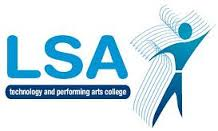 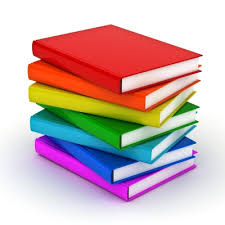 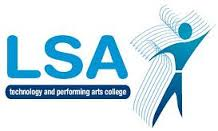 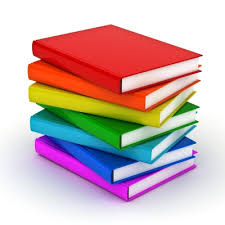 Y8 Assessment Summary for Parents 2017-8nb: timings  are subject to variation if the class is split between two teacherDateTopic/TaskType of AssessmentAssessment 1Sept - DecSpeech (10%)Mood & atmosphere extract (10%) (20% of whole year assessment)Formal assessmentSkills practice assessmentAssessment 2Jan - MarchReview of novel (10%)Poetry analysis (15%)Leaflet (5%) (30% of whole year assessment)Formal assessmentSkills practice assessmentSkills practice assessmentSummativeAssessment   April - JulySpeech (20%)Non-fiction comprehension (30%)(50% of whole year assessment)ExaminationExamination